BÀI TẬP ÔN LUYỆN TIẾNG VIỆT Ngày…..tháng 2 năm 2020I/ Luyện đọcCâu 1: luyện đọc vần, từ ngữăc                âc                  uc                ôc               uôc              iêc                 ươciên	ươt                uôn              iêt              uôt               anh                ătthác nước, cái cốc, cây trúc, bậc thang, kiên trì, xanh mướt, chuồn chuồn, diễn viên, buồn phiền, thua thiệt, sửa chữa, dưa chuột, vượt khó, bánh cuốn, chuột nhắt, ngạc nhiên.Câu 2: Luyện đọc câuBập bênh bập bênhNhún chân cho dẻoNhịp bênh cho khéoLên xuống cho đều.*Lưu ý: Phụ huynh cho HS luyện đọc 2 – 3 lần, sau đó đọc 1 số vần , từ ngữ bất kì cho HS luyện viết bảng con.II/ Bài tậpBài 1: Điền vào chỗ chấmut / ưt :     m….. dừa,  ngón   …..  ,    b… chìng / ngh :   con …ựa ,    ….ỉ ngơi ,  con ….é,  ….i ngờ, tre ….à.Bài 2. Nối đúng để thành câu:Bài 3. Viết tiếp câu sau để kể về lớp học của em:- Lớp học của em có : ……………………………………………….III/ Luyện viếtCâu 1: Viết các vần: ( HS viết bằng bút mực, 1 ô li, cách hàng như viết trong vở số 1, mỗi vần 1 hàng )ăc   ,   iêc    ,    ươc    ,   ôc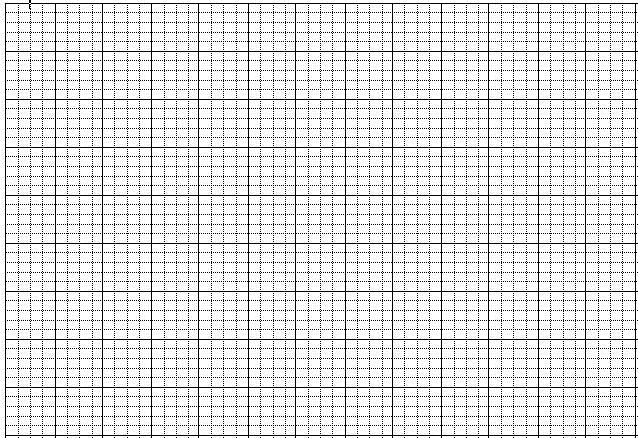 Câu 7: Viết các từ ngữ:họp nhóm      múa sạp       cải bắp       cá mậpCâu 2: Viết câu:Chuồn chuồn bay thấp thì mưaBay cao thì nắng, bay vừa thì mưa.BÀI TẬP ÔN LUYỆN TIẾNG VIỆT Ngày…..tháng 2 năm 2020I/ Luyện đọcCâu 1: luyện đọc vần, từ ngữach                ich                  êch                op               ap              ăp                âpât	ơt                       et                 êt                 ôt             ươm             uômbóc lột, trượt chân, thịt nạc, nóc nhà, đi học, vòng bạc, quả mít, đọc báo, thướt tha, rét buốt, viết bài, con sóc, máy tuốt lúa, một chục bát, chuột nhà và chuột đồng, vừa vui vừa học, xe cộ đông nghịt, đôi bạn thân thiết.Câu 2: Luyện đọc câu- Chuột rình ăn trộm đồ ăn, Mèo nhảy ra vồ nhưng vồ trượt, thế là Chuột chạy mất.- Sóc, Nhím và Thỏ cùng vui hát dưới ánh trăng theo tiếng nhạc rừng.- Bạn Mai sau khi học bài xong, bạn lấy báo đọc cho ông bà nghe.- Chợ Tết đông vui và náo nhiệt, bé cùng mẹ đi mua sắm bánh tét, bánh chưng và mứt tết về chuẩn bị đón năm mới.*Lưu ý: Phụ huynh cho HS luyện đọc 2 – 3 lần, sau đó đọc 1 số vần , từ ngữ bất kì cho HS luyện viết bảng con.II/ Bài tậpBài 1: Điền vào chỗ chấmich / êch / ach :    vở k….., con ….,   kênh r….., chim ch….. bông,  g / gh :   cưa …ỗ ,    ….ế đẩu, …à trống,  ..i nhớBài 2. Nối đúng để thành câu:Bài 3. Viết tên 3 con vật mà em biết:……………………………………………………………………………………..III/ Luyện viếtCâu 1: Viết các vần: ( HS viết bằng bút mực, 1 ô li, cách hàng như viết trong vở số 1, mỗi vần 1 hàng )op  , ap,   ăp ,   âpCâu 7: Viết các từ ngữ:họp nhóm      múa sạp       cải bắp       cá mậpCâu 2: Viết câu:- Bạn Mai sau khi học bài xong, bạn lấy báo đọc cho ông bà nghe.- Chợ Tết đông vui và náo nhiệt, bé cùng mẹ đi mua sắm bánh tét, bánh chưng và mứt tết về chuẩn bị đón năm mới.BÀI TẬP ÔN LUYỆN TIẾNG VIỆT Ngày…..tháng 2 năm 2020I/ Luyện đọcCâu 1: luyện đọc vần, từ ngữiêm                ôp                  im              ơp              um              ep                êpam	êm                    em             ăm                om             ơm             ômtrái mít, chữ viết, con vịt, đông nghịt, thời tiết, hiểu biết, chuột nhắt, lướt ván, trắng muốt, tuốt lúa, vượt lên, ẩm ướt, chơi cầu trượt, chót vót, bát ngát, con sóc, chau chuốt, mải miết, múi mít, thân thiết, bác sĩ, hạt thóc, Việt NamCâu 2: Luyện đọc câu- Ngày chủ nhật, em được bố mẹ cho đi chơi ở nhà văn hóa thiếu nhi.- Chú gà trống đánh thức mọi người dấy sớm.- Đêm trung thu, bố cho em đi xem xiếc và xem rước đèn.*Lưu ý: Phụ huynh cho HS luyện đọc 2 – 3 lần, sau đó đọc 1 số vần , từ ngữ bất kì cho HS luyện viết bảng con.II/ Bài tậpBài 1: Điền vào chỗ chấmop / ơp / ôp :    t… ca , tia ch…., h…. nhóm.  tr / ch :   …ường học, …ung cư,  cái ….ống trường, …im sơn ca.Bài 2. Nối đúng để thành câu:Bài 3. Viết tên 4 loài hoa mà em biết:……………………………………………………………………………………..III/ Luyện viếtCâu 1: Viết các vần: ( HS viết bằng bút mực, 1 ô li, cách hàng như viết trong vở số 1, mỗi vần 1 hàng )ôp, ơp, ep , êpCâu 7: Viết các từ ngữ:họp nhóm      múa sạp       cải bắp       cá mậpCâu 2: Viết câu:- Ngày chủ nhật, em được bố mẹ cho đi chơi ở nhà văn hóa thiếu nhi.- Chú gà trống đánh thức mọi người dấy sớm.- Đêm trung thu, bố cho em đi xem xiếc và xem rước đèn.BÀI TẬP ÔN LUYỆN TIẾNG VIỆT Ngày…..tháng 2 năm 2020I/ Luyện đọcCâu 1: luyện đọc vần, từ ngữip                up                 inh              anh              uông              eng                ênhương	iêng              ang               en             ên                   on                 inquả gấc, màu sắc, ăn mặc, giấc ngủ, nhấc chân, ruộng bậc thang, cần trục, lực sĩ, bực mình, tắc đường, máy xúc, cúc vạn thọ, tổ quốc, nhược điểm, sâu sắc, con đường, trang vở,giúp đỡ, nhịp cầu, bên trên, giấy khen, số chín  Câu 2: Luyện đọc câuCầu vồng như dải lụaRực rỡ bảy sắc màuCầu chờ mãi hồi lâu          Không thấy ai, biến mất…*Lưu ý: Phụ huynh cho HS luyện đọc 2 – 3 lần, sau đó đọc 1 số vần , từ ngữ bất kì cho HS luyện viết bảng con.II/ Bài tậpBài 1: Điền vào chỗ chấmac / ăc / âc :    qủa g…. , gi….ngủ , m…. áo,  c… bạn.  gi / d :   …úp đỡ, …ấc mơ, …òng sông, nhảy ..ây.Bài 2. Nối đúng để thành câu:Bài 3. Sắp xếp các từ ngữ sau thành câu đúng :        Đàn kiến / xây tổ./ tha lá / về……………………………………………………………………………………..III/ Luyện viếtCâu 1: Viết các vần: ( HS viết bằng bút mực, 1 ô li, cách hàng như viết trong vở số 1, mỗi vần 1 hàng )ip, ach, ang,  inhCâu 7: Viết các từ ngữ:họp nhóm      múa sạp       cải bắp       cá mậpCâu 2: Viết câu:Cầu vồng như dải lụaRực rỡ bảy sắc màuCầu chờ mãi hồi lâu          Không thấy ai, biến mất…BÀI TẬP ÔN LUYỆN TIẾNG VIỆT Ngày…..tháng 2 năm 2020I/ Luyện đọcCâu 1: luyện đọc vần, từ ngữiêp                ong                 ung              âng              ông              ươp                ăngưng	un                    uôn               uôn             an                  ôn                ânnóng nực, thợ mộc, việc làm, ngọn đuốc, con ốc, vực thẳm, đạo đức, gốc cây, đôi guốc, khổ cực, ngộ độc,thuộc bài, uống thuốc, xem xiếc, rước đèn, cá diếc, dân tộc, cái cân, nhà tầng, tấm liếp, ướp cá, giàn mướp, cây thông. Câu 2: Luyện đọc câu                                                 Sáng nay bé mở cửaThấy trời xanh lạ lùngNhững tia nắng ùa tới         Nhảy múa khắp căn phòng.*Lưu ý: Phụ huynh cho HS luyện đọc 2 – 3 lần, sau đó đọc 1 số vần , từ ngữ bất kì cho HS luyện viết bảng con.II/ Bài tậpBài 1: Điền vào chỗ chấmang / ăng / âng :    cửa h…., xếp h…., nhà t….., m…. tre.  x / s :   xem …iếc,  bông …úng, …e hơi, …ung quanh, ..ợ hãi.Bài 2. Nối đúng để thành câu:Bài 3. Gạch chân từ đúng chính tả :        yêu quý / iêu quý                            chống chiêng / trống chiêng        cái yếm / cái iếm                             búc chì / bút chìIII/ Luyện viếtCâu 1: Viết các vần: ( HS viết bằng bút mực, 1 ô li, cách hàng như viết trong vở số 1, mỗi vần,từ viết 1 hàng )iêp, ươp, phích nước, bập bênh.Câu 7: Viết các từ ngữ:họp nhóm      múa sạp       cải bắp       cá mậpCâu 2: Viết câu:                                                 Sáng nay bé mở cửaThấy trời xanh lạ lùngNhững tia nắng ùa tới         Nhảy múa khắp căn phòng.BÀI TẬP ÔN LUYỆN TIẾNG VIỆT Ngày…..tháng 2 năm 2020I/ Luyện đọcCâu 1: luyện đọc từ ngữlạch bạch, nặng trĩu, trắng bệch, đùa nghịch, lúa mạch, thách thức, xích mích, mắt xếch, sách vở, mũi hếch, chích thuốc, cây bạch đàn, hạt thóc, về đích, trình bày, kịch nói, dự tiệc, mách bảo, du lịch, chim chích, nước sạch.Câu 2: luyện đọc Sẻ Đồng và Cu Cườm       Nắng nhuộm vàng nơi nơi. Lúa chín vàng ươm. Sẻ Đồng ra khỏi bụi gai um tùm, hót ríu ran. Chị Cu Cườm cổ đeo yếm đầy những hạt cườm lóng lánh trìu mến chào Sẻ Đồng.        Rồi cả hai cùng nhau cần mẫn kiếm mồi trên cánh đồng bát ngát.II/ Bài tậpBài 1: Điền vào chỗ chấmăng / ăn :  con tr…, vầng tr….,  kh… mặt, đánh r…  l / n :   gặt …úa, cái …ón, trời ..ắng, …ung …inh.Bài 2. Nối đúng để thành câu:Bài 3. Gạch chân từ đúng chính tả :        bắt tay / bắc tay                            que diêm /que dim        con lươn / con lương                     đình làng / đìn làngIII/ Luyện viết       Nắng nhuộm vàng nơi nơi. Lúa chín vàng ươm. Sẻ Đồng ra khỏi bụi gai um tùm, hót ríu ran. Chị Cu Cườm cổ đeo yếm đầy những hạt cườm lóng lánh trìu mến chào Sẻ Đồng.        Rồi cả hai cùng nhau cần mẫn kiếm mồi trên cánh đồng bát ngát.Bè gỗcó đầy rêuMiệng em béđang xây dởNgôi nhàchúm chímBể cáthả trôi sôngChúng em cùngtrông thật rực rỡ.Những bông cúcrắc bụi trên những tán lá bang.Mưa xuânrước đèn ông sao.Mẹ mua cho emmột chiếc cặp rất đẹp.Cả lớp emsắp xếp sách vở gọn gàng, ngăn nắp.Em luôncùng đi du lịch.Bạn Lan đangmua cá về nấu canh.Mẹ đi chợbơi dưới nước.Con vịt đanghọc bài.Các bạn gái lớp emchú mèo mướp của em.Em giúp mẹhát rất hay.Em rất yêurửa chén.Ông đangsâu trên cây.Chú chim bắttưới cây.Bầu trờitrong xanh.